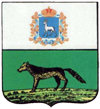 СОБРАНИЕПРЕДСТАВИТЕЛЕЙ       МУНИЦИПАЛЬНОГОРАЙОНА СЕРГИЕВСКИЙСАМАРСКОЙ ОБЛАСТИРЕШЕНИЕ« 16 »  июля  2015г.                                                   №55«Об утверждении Реестра должностей муниципальной службы в муниципальном районе Сергиевский Самарской области»В соответствии с Федеральным закономРоссийской Федерации от 06.10.2003 года № 131-ФЗ «Об общих принципах организации местного самоуправления в Российской Федерации»,Законом  Самарской области от 30.12.2005  года №254-ГД «О реестре должностей муниципальной службы в Самарской области», Уставом муниципального района СергиевскийСамарской области,Собрание Представителей муниципального района Сергиевский  РЕШИЛО:	1. Утвердить Реестрдолжностей муниципальной службы в муниципальном районе Сергиевский Самарской области согласно приложению №1.	2. Признать утратившими силу:	2.1. Решение Собрания представителей муниципального района Сергиевский от 26.09.2013 года №47 «Об утверждении Реестра должностей муниципальной службы в муниципальном районе Сергиевский Самарской области».	2.2. Решение Собрания представителей муниципального района Сергиевский от 27.02.2015 года №13 «О внесении изменений в Приложение №1 к решению  Собрания представителей муниципального района Сергиевский от 26.09.2013 года №47 «Об утверждении Реестра должностей муниципальной службы в муниципальном районе Сергиевский Самарской области».	3.Опубликовать настоящее Решение в газете «Сергиевский вестник».	4. Настоящее Решение вступает в силу со дня его официального опубликования.ПредседательСобрания Представителеймуниципального района Сергиевский                      Ю.В. Анцинов